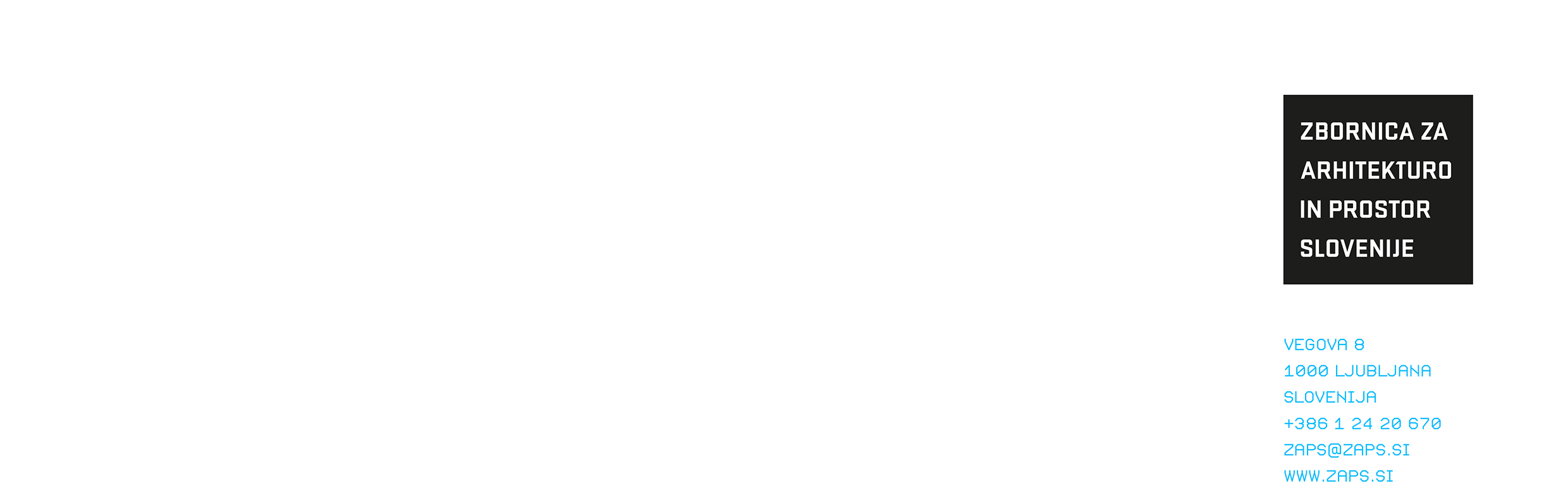 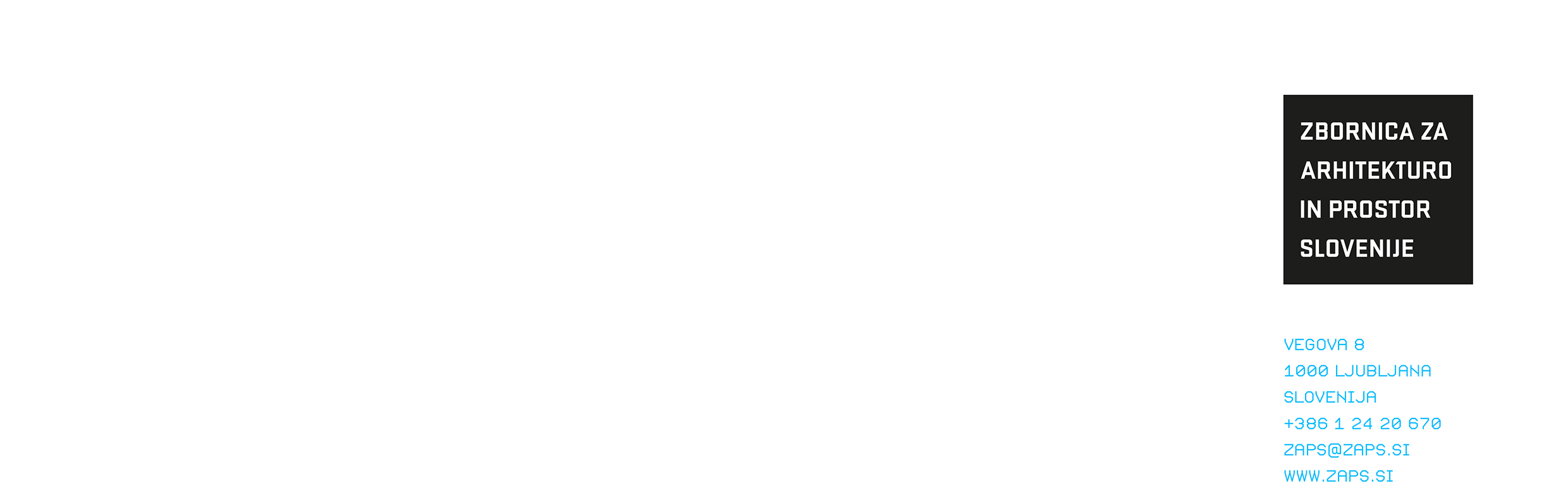 Zbornica za arhitekturo in prostor Slovenije (kot sofinancer), Vegova 8, 1000 Ljubljana, ki jo zastopa Jernej Prijon, univ.dipl.inž.arh., predsednik 
identifikacijska št za DDV:  SI10754938(v nadaljevanju: ZAPS)in      , ki ga zastopa 	      (kot prejemnik)matična številka:	     davčna številka: 	     transakcijski oz. poslovni račun:	      , odprt pri      sklenetaPOGODBO O SOFINANCIRANJUI. UVODNA DOLOČBAčlenPogodbeni stranki sporazumno ugotavljata, da:je predmet pogodbe sofinanciranje projekta v letu 2024;da je cilj razpisa osveščanje javnosti o pomenu arhitekturnih, krajinsko-arhitekturnih in prostorsko načrtovalskih strok, ter zagotavljanje njihove prepoznavnosti ter prepoznavnosti ZAPS kot ključne organizacije, ki zastopa interese teh strok. S sofinanciranjem projektov, ki bodisi promovirajo dejavnost članov ZAPS, bodisi prispevajo k razvoju stroke.je bil razpis za sofinanciranje projektov v letu 2024 objavljen na spletni strani ZAPS dne 31.12. 2023 in da se je prejemnik pravočasno prijavil na objavljeni javni razpis z vlogo z dne      da je bil projekt prejemnika izbran na omenjenem razpisu s strani strokovne komisije, ki je pregledala vse prispele vloge.II. PREDMET POGODBEčlenPredmet te pogodbe je sofinanciranje projekta prijavitelja v letu 2024.Po zaključku projekta je prejemnik dolžan izdelati končno poročilo skladno z vsemi zahtevami določenimi v obrazcu končnega poročila (glavni podatki, končno finančno poročilo in povzetek projekta) in ga oddati sofinancerju do postavljenega pogodbenega roka.III. OBVEZNOSTI PREJEMNIKAčlenPrejemnik se zavezuje:da bo v celoti fizično izvedel projekt na način in v roku navedenem v vlogi;da bodo sredstva prejeta po tej pogodbi porabljena namensko za sofinanciranje projekta;da bo pooblaščenemu predstavniku sofinancerja na zahtevo omogočil nadzor nad porabo denarnih sredstev tako, da bo le-ta imel vsak čas možnost vpogleda v poslovne knjige in drugo dokumentacijo v zvezi s porabo sredstev ter obsegom in kvaliteto opravljenih del;da bo po izvedbi projekta predložil končno poročilo o izvršenih delih skladno z navodilom za pripravo končnega poročila;da bo na vodil listo uporabnikov projekta (listo prisotnosti) po ciljnih skupinah kot jih je navedel v prijavi,da bo zagotovil lastna sredstva, kot je navedel v vlogi in pokril morebitno razliko iz lastnih denarnih sredstev, če bodo stroški dejanski stroški presegli planirane;da bo sofinancerja predhodno pisno obvestil o kakršnemkoli nameravanem odstopanju od pogodbe in da v primeru, da sofinancer odobri spremembe, sklenil aneks;da bo sofinancerja povabil na vse dogodke vezane na projekt;da bo sofinancerju oddal en izvod tiskanega ali drugega materiala, spletna vabila in najave dogodka, drugo promocijsko gradivo, ki je bil izdano ob projektu;da bo na vseh materialih, vabilih, PR, e-objavah, novičnikih, Facebook-u, Instagram-u idr. družbenih omrežjih, tiskanih ali pisnih objavah ali gradivih za javnost ter ob drugih spremljajočih aktivnostih navedel informacijo, da je Zbornica za arhitekturo in prostor -  partner projekta.Na spletnem mestu projekta ali organizacije na vidno mesto umestiti logo ZAPS. V primeru objave logotipov drugih partnerjev, sponzorjev ali sodelujočih bo vedno in povsod objavil tudi logotipe ZAPS kot partnerja projekta.da bo da bo projekt javen.členPrejemnik prevzema odgovornost za izpolnitev del v celoti in se obvezuje prevzeta dela opraviti vestno in strokovno pravilno v skladu s to pogodbo in  razpisnimi pogoji. Če prejemnik ne izpolni katerokoli od obveznosti iz te pogodbe, se šteje pogodba za razdrto, prejemnik pa mora sofinancerju vrniti že nakazana sredstva subvencije v enkratnem znesku skupaj z zakonitimi zamudnimi obrestmi.IV. PRAVICE IN DOLŽNOSTI SOFINANCERJAčlenSofinancer ima dolžnost, da spremlja in nadzira izvajanje pogodbe ter namensko porabo sredstev.Sofinancer ima pravico do nadzora nad namensko porabo sredstev, kot na primer:spisek dokazil o namenski porabi sredstev;možnost preverjati namensko porabo sredstev;zahtevati poročila o poteku in rezultatih porabljenih sredstev v fazi izvajanja projekta oziroma najmanj končno poročilo;V. POGODBENI ZNESEKčlenZnesek sofinanciranja po tej pogodbi, se krije iz sredstev, ki jih v ZAPS vplačujejo člani za leto 2024. Sofinancer na podlagi odločitve strokovne komisije prispeva za sofinanciranje projekta iz drugega člena te pogodbe,       EUR bruto. Pogodbeni stranki se dogovorita, da se v primeru, v kolikor se obseg sredstev za posamezno leto zmanjša, se delež sofinanciranja zmanjša ali odloži izplačilo zneska sofinanciranja. O nadaljnjem načinu izvajanja pogodbenih obveznosti se stranki dogovorita z aneksom k tej pogodbi.Sredstva sofinanciranja sofinancer prejemniku nakaže na št. računa:      Prejemnik bo sofinancerju izstavil račun po opravljenem pogodbenem delu. Zneski bodo nakazani kot končni zneski v bruto vrednosti (z DDV) najkasneje v 30-ih dneh po opravljenem projektu. DDV bo obračunan glede na status prejemnika.Sredstva morajo biti porabljena v letu 2024 in jih ni mogoče prenesti v naslednje leto.
VI. POGODBENI ROKčlenPrejemnik je dolžan projekt izvesti najkasneje do 15. 12. 2024.Projekt bo predvidoma izveden dne      . Spremembo predvidenega datuma izvedbe, prejemnik sporoči odgovorni osebi sofinancerja, sklenitev aneksa k pogodbi pa zato ni potrebna.členRok za oddajo končnega poročila je najkasneje 30 dni po opravljenem projektu oz. najkasneje do 15.12.2024.  Sofinancer bo končno poročilo pregledal najkasneje v sedmih dneh po prejemu in o tem obvestil prejemnika.VII. KONČNE DOLOČBEčlenSpremljevalca pogodbe:- na strani sofinancerja: 
Barbara Pungerčar: barbara.pungercar@zaps.siMika Cimolini: mika.cimolini@zaps.si- na strani prejemnika:       (ime koordinatorja).členTa pogodba je nična, če kdo v imenu ali na račun sofinanciranca njegovemu predstavniku ali članu strokovne komisije ali funkcionarju ZAPS obljubi, ponudi ali da kakšno nedovoljeno korist:- za pridobitev posla;- za sklenitev posla pod ugodnejšimi pogoji;- za opustitev dolžnega nadzora nad izvajanjem pogodbenih obveznosti;- za drugo ravnanje ali opustitev, s katerim je sofinancerju povzročena škoda ali je omogočena pridobitev nedovoljene koristi predstavniku ZAPS, drugi pogodbeni stranki ali njenemu predstavniku, zastopniku ali posredniku.V primeru kršitve ali poskusa kršitve te protikorupcijske klavzule, je že sklenjena in veljavna pogodba nična, če pa pogodba še ni veljavna, se šteje, da pogodba ni bila sklenjena.V primeru iz prejšnjega odstavka mora prejemnik že prejeta sredstva skupaj z zakonitimi zamudnimi obrestmi vrniti.členMorebitne spore v zvezi s to pogodbo bosta stranki reševali sporazumno, če do sporazuma ne pride, je za spore pristojno sodišče v Ljubljani.členTa pogodba začne veljati, ko jo podpišeta obe pogodbeni stranki.Pogodba se lahko spremeni le s pisnim dodatkom k pogodbi.členPogodba je sestavljena v treh (3) enakih izvodih, od katerih prejme ZAPS dva (2), prejemnik pa en (1) izvod.V      , dne      				V Ljubljani, dne      PREJEMNIK:SOFINANCER:NazivPodpis odgovorne osebe prejemnika(podpis in žig)